Районная военно-спортивная игра «Зарница»В целях военно-патриотического воспитания учащихся во время летней оздоровительной кампании 8 июня 2019 года на базе МБОУ СОШ п. Солидарность среди команд общеобразовательных учреждений Елецкого муниципального района была проведена военно-спортивная игра «Зарница», посвященная Дню России и 74-ой годовщине Победы в Великой Отечественной войне. Со словами приветствия к участникам Игры обратилась заместитель начальника отдела образования Ольга Николаевна Романова. Она пожелала ребятам успехов и побед.Десять команд состязались на этапах, которые включали в себя элементы военных учений и спортивной подготовки. Это «Строевой смотр», «Применение средств индивидуальной защиты», «Метание гранаты», «Силовые упражнения: жим лежа». Примечательно, что в состав команды входили девочки. Некоторые из них были достойными соперниками мальчишек, что придавало ещё больше азарта Игре.На каждой станции судьи оценивали знания, умения и навыки участников. Победители и призеры «Зарницы» были определены по сумме набранных баллов:1 место – команда МБОУ СОШ № 2 с. Казаки2 место – команда МБОУ СОШ с. Воронец3 место – команда МБОУ СОШ п. СолидарностьКоманды награждены  грамотами отдела образования администрации Елецкого муниципального района.Организаторы Игры уверены в том, что девчонки и мальчишки получили полезные знания и навыки, возможность проявить себя и в очередной раз продемонстрировать командный дух и волю к победе.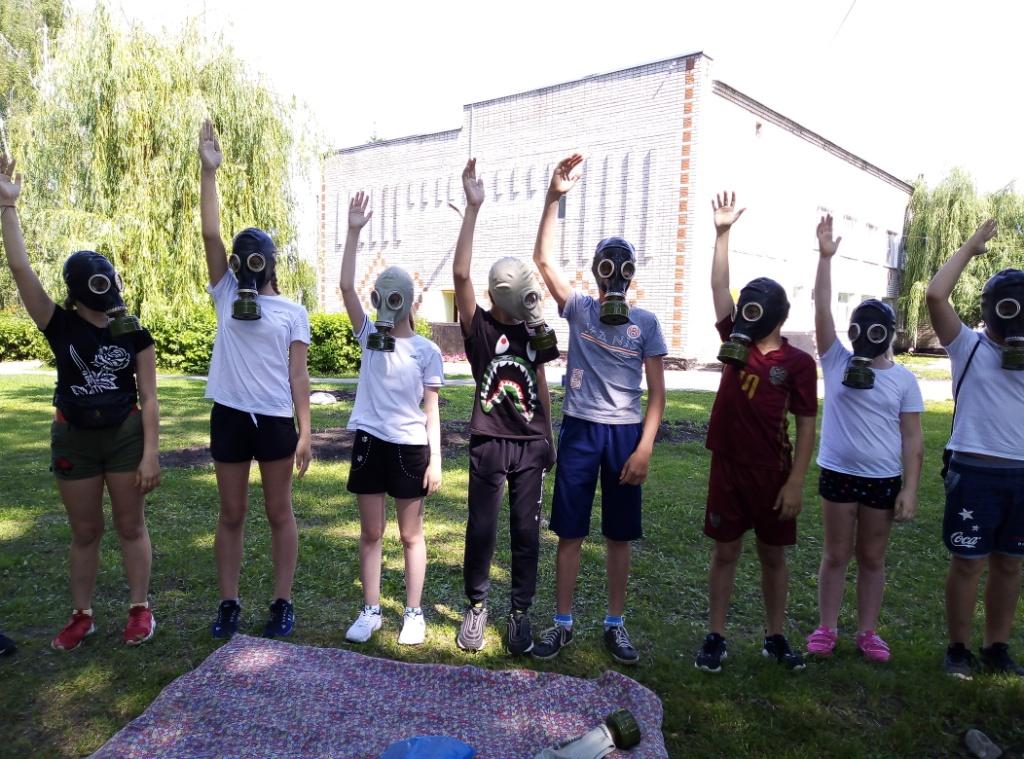 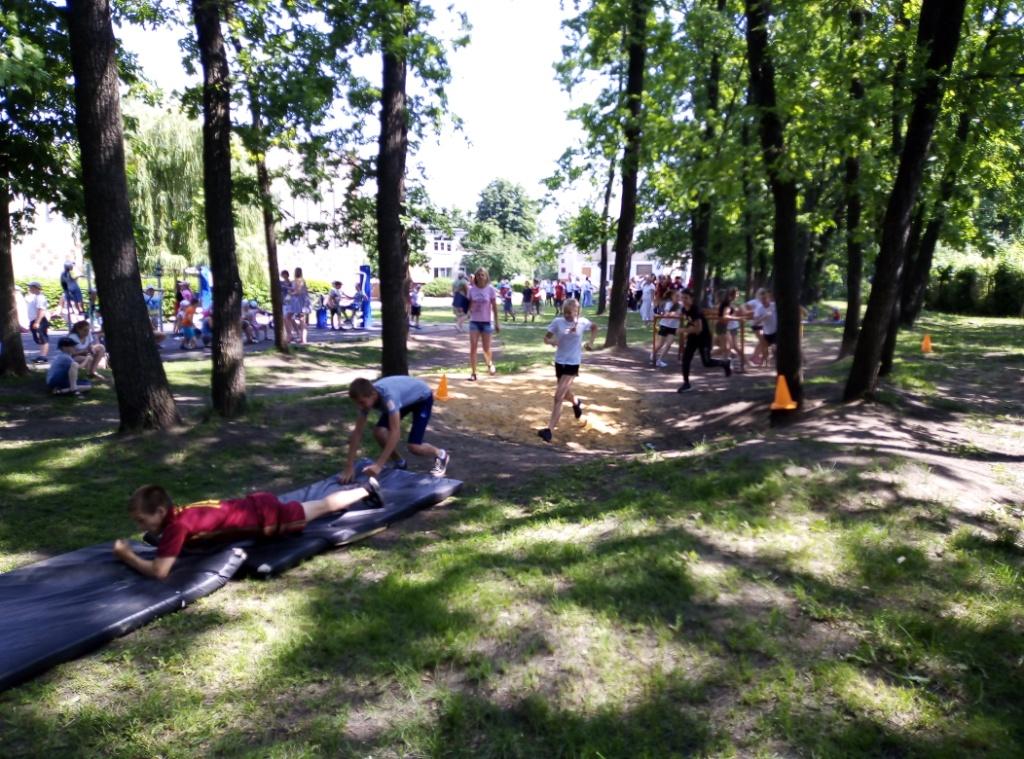 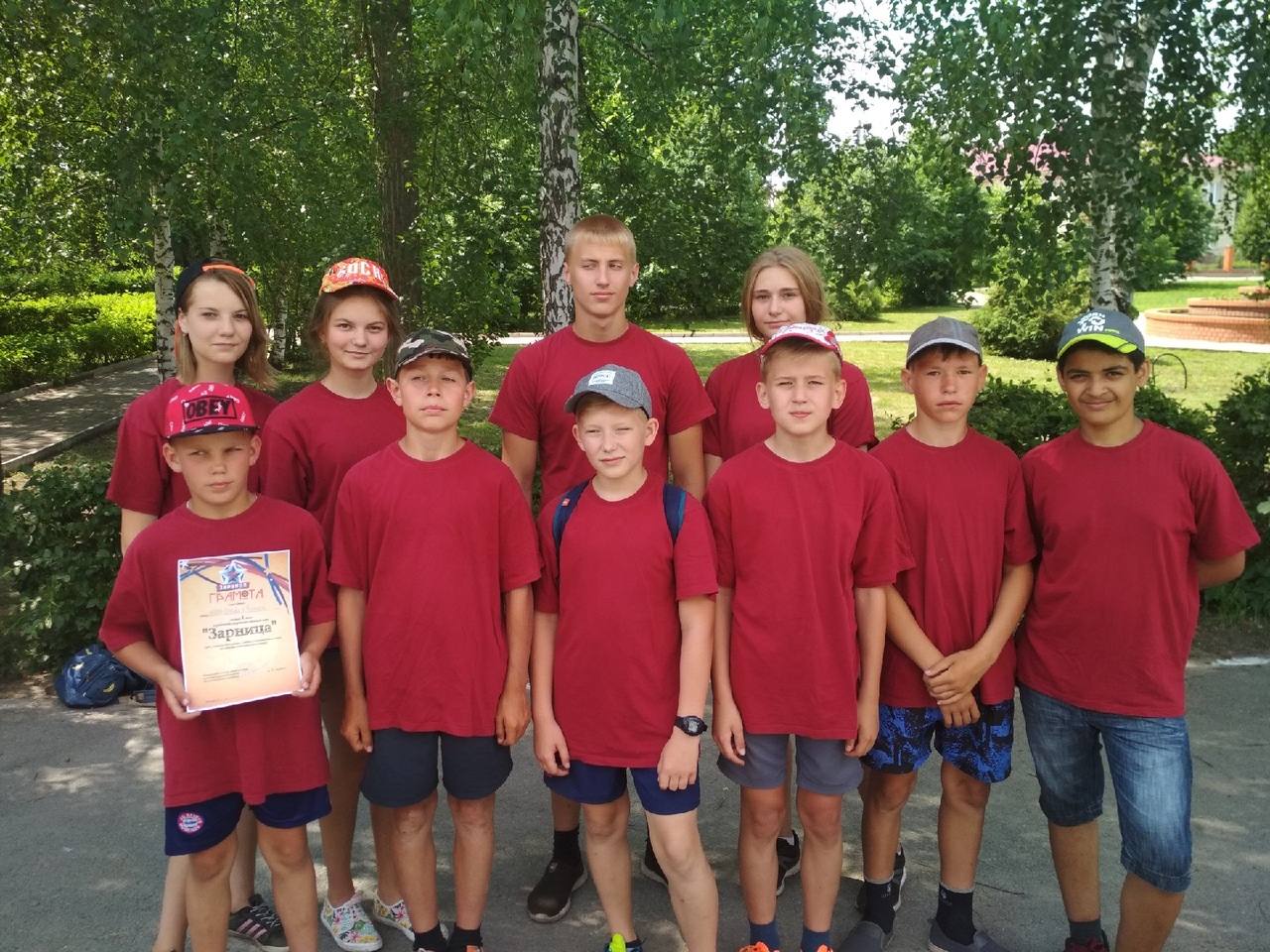 